War of 1812 Discussion Questions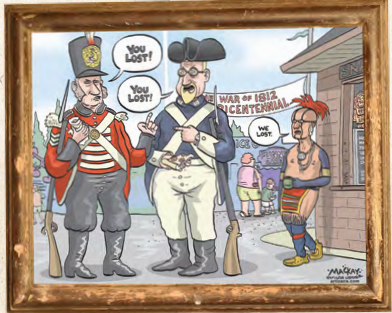 Based on the political cartoon above, what do you think it is saying about the War of 1812?  Do you agree?  Why or why not?What were some of the main causes of the War of 1812?  Which of these causes would be considered long term and which would be short term?What are some of the results of the War of 1812?  How did these results impact Canada as we now know it?What are some of the key events that occurred in the War of 1812?What role did the First Nations people play in the War of 1812?Why were Americans not completely supportive of the decision to go to war?  Why did Americans living in British North America not support the American military?In your opinion, who won the War of 1812?  Give 3 reasons why you feel this way.  